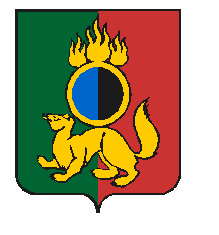 ГЛАВА ГОРОДСКОГО ОКРУГА ПЕРВОУРАЛЬСКПОСТАНОВЛЕНИЕг. ПервоуральскВ соответствии с Указом Президента Российской Федерации от 14 июня 2012 года 
№ 851 «О порядке установления уровней террористической опасности, предусматривающих принятие дополнительных мер по обеспечению безопасности личности, общества и государства», руководствуясь Уставом городского округа ПервоуральскПОСТАНОВЛЯЮ:Внести в постановление Главы городского округа Первоуральск 
«Об утверждении плана мероприятий при установлении на отдельном участке территории (объекте) городского округа Первоуральск уровней террористической опасности» 
от 18 августа 2017 года № 52 следующее изменение:Утвердить план мероприятий при установлении на отдельном участке территории (объекте) городского округа Первоуральск уровней террористической опасности в новой редакции (прилагается).Настоящее постановление разместить на официальном сайте городского округа ПервоуральскКонтроль за исполнением настоящего постановления оставляю за собой.Глава городского округа Первоуральск 	И.В. Кабец09.07.2019№50О внесение изменений в постановление Главы городского округа Первоуральск 
«Об утверждении плана мероприятий при установлении на отдельном участке территории (объекте) городского округа Первоуральск уровней террористической опасности» 
от 18 августа 2017 года № 52